«Рыбки в аквариуме» 5-8 мая «Поймай рыбку»В таз с пшеном ребенок опускает руки и выкапывает небольшие игрушки, изображающие рыб.Дидактическая игра «Где спряталась рыбка?»Перед ребенком выкладываются три игрушки (рыбка и любые животные). Каждая фигурка накрывается платочком.- Найди рыбку. Где она спряталась?Дидактическая игра «Рыбка в озере»- Вот перед тобой  круг. Круг синего цвета — синий круг. Это будет вода для нашей рыбки. Пусти рыбку в воду — положите сверху на синий круг. Вот рыбка поплыла в самую середину. А теперь рыбка поплыла  влево. Вправо. Решила рыбка плыть по краю возле берега. Проведите рыбкой по краю круга. А теперь по краям круга выложите красивые камешки.Аппликация «Рыбка в аквариуме»- Рыбки могут жить и в доме — в аквариуме. Возьми вот такую бумажную рыбку и пусти ее в аквариум — приложите сверху. А теперь возьми в руки клей-карандаш, намажь обратную сторону, приложи рыбку к аквариуму и пригладь ладошкой.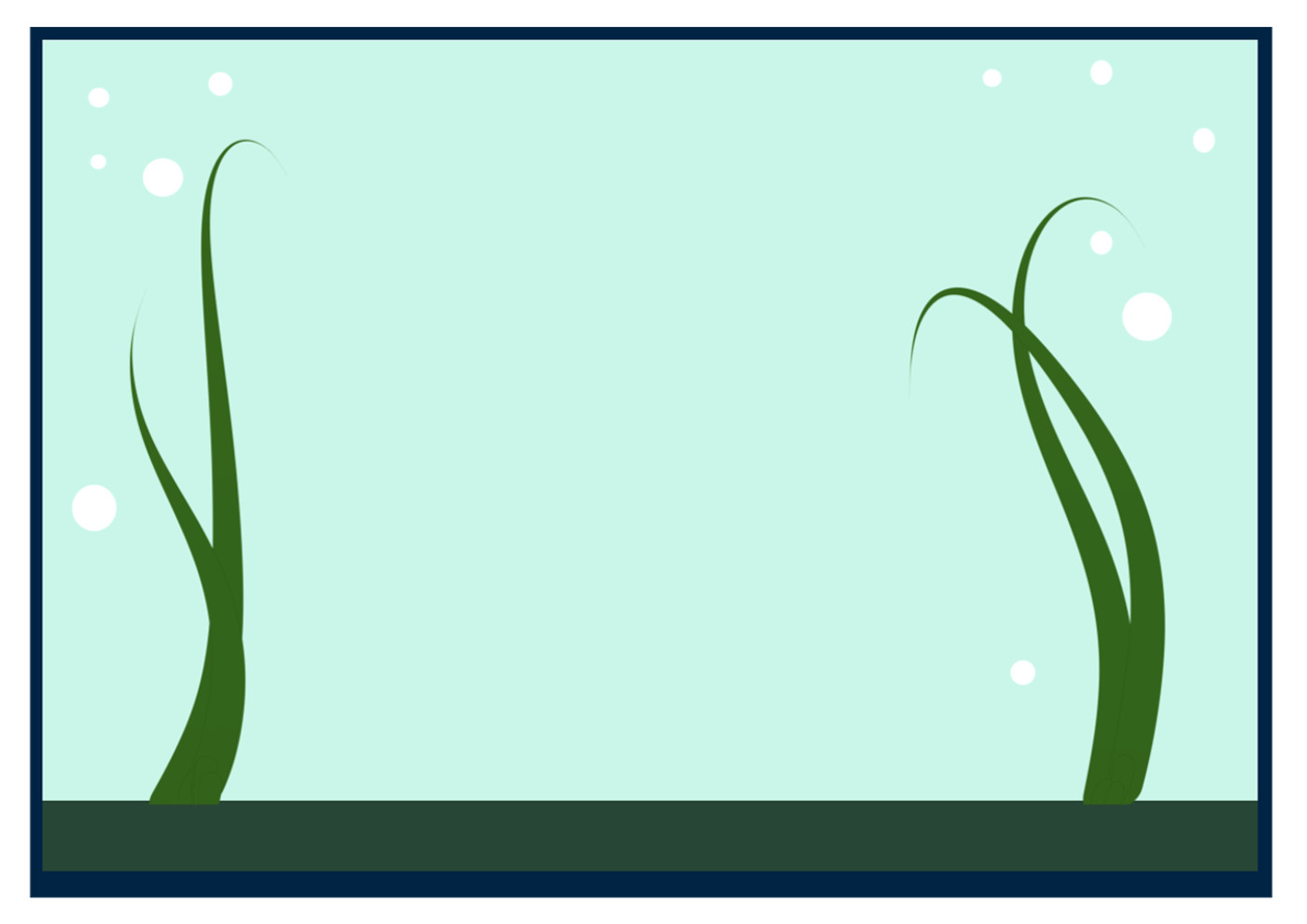 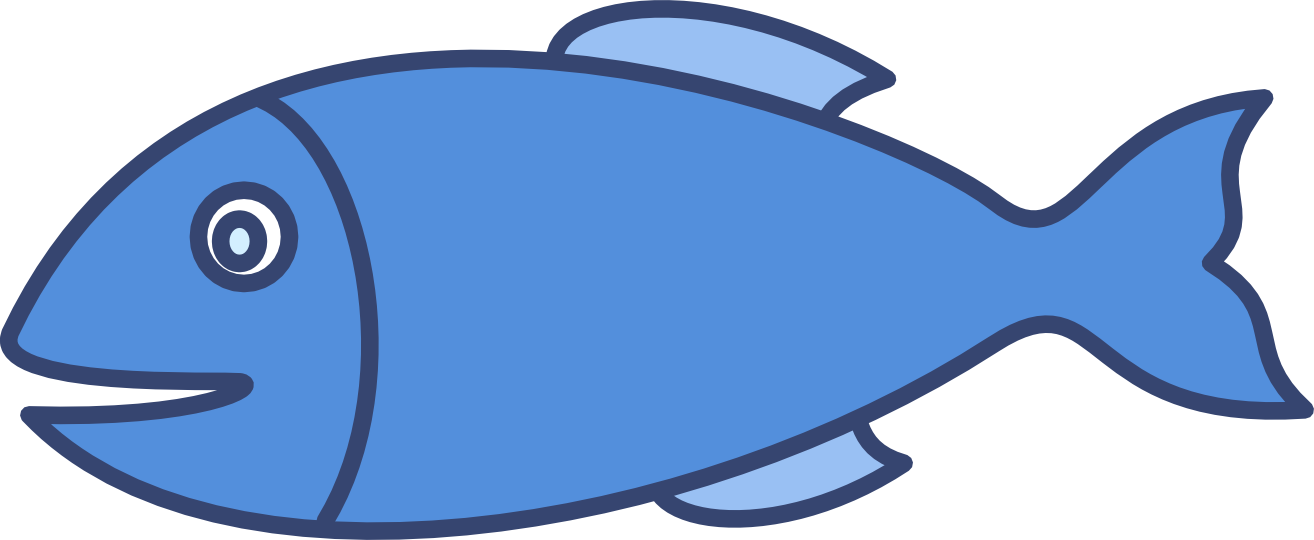 Лепка барельефная «Корм для рыбок»- А теперь нужно покормить рыбку специальным кормом.
На изображение аквариума с рыбкой дети налепляют кусочки пластилина — корм для рыбок.Физминутка «Пять маленьких рыбок»Пять маленьких рыбок плескались в реке.
(Имитация движения рыб)Лежало большое бревно на песке.
(Развести руки в стороны)Первая рыбка сказала: - нырять здесь легко.
(Имитация ныряния)Вторая сказала: ведь здесь глубоко.
(Грозят указательным пальцем)Третья сказала: мне хочется спать.
(Руки сложить под ухо)Четвертая стала чуть-чуть замерзать.
(Потереть кистями плечи)Пятая крикнула: здесь крокодил,
(Руками имитируют пасть крокодила)Плывите скорее, чтоб не проглотил.
(Убегают)Слушание музыки П. И. Чайковского «Рыбы»Пальчиковое рисование «Рыбка»Ребенок оставляет отпечатки пальчиков внутри силуэта рыбки.Дидактическая игра «Цветные рыбки»- Вот у нас аквариумы (обруча) — желтый, зеленый, синий  и красный. А вот рыбки. Нужно разложить их в аквариум. Каждой рыбке свое место: желтые рыбки — в желтом аквариуме, а красные рыбки — в красном аквариуме, синие — в синем, зеленые — в зеленом.Экспериментирование «Плавает или тонет»В ёмкость с водой ребенок опускает камешки, затем бумагу и наблюдает, что утонуло, а что плавает.Чтение стихотворения и инсценировкаРыбка рыбку догоняла,
Рыбка хвостиком виляла.
Ткнулась в брюшко: — Догнала!
Эй, подружка! Как дела?Упражнение «Одна рыбка, две рыбки»- А теперь возьмемв каждую руку по одной рыбке. Посчитаем, сколько всего рыбок у тебя: одна, две. Всего две рыбки. Спрячьте одну рыбку за спину. Сколько рыбок осталось? Осталась одна рыбка. Покажи вторую рыбку. Сколько стало рыбок? Две рыбки.Игра с прищепками «Рыбий хвостик»- Посмотри, какие красивые рыбки. А мы можем сделать их еще красивее. Украсьте хвост рыбки разноцветными прищепками. Можно сделать плавник рыбе.Рисование на крупе «Червячки для рыбки»- Рыбки любят кушать червячков. Давай нарисуем червячков для рыбок.Дидактическая игра «Одна рыбка — много рыбок. Знакомство с цифрой «1»- Посмотри на картинку. В каком озере плавает много рыбок? В каком озере плавает она рыбка?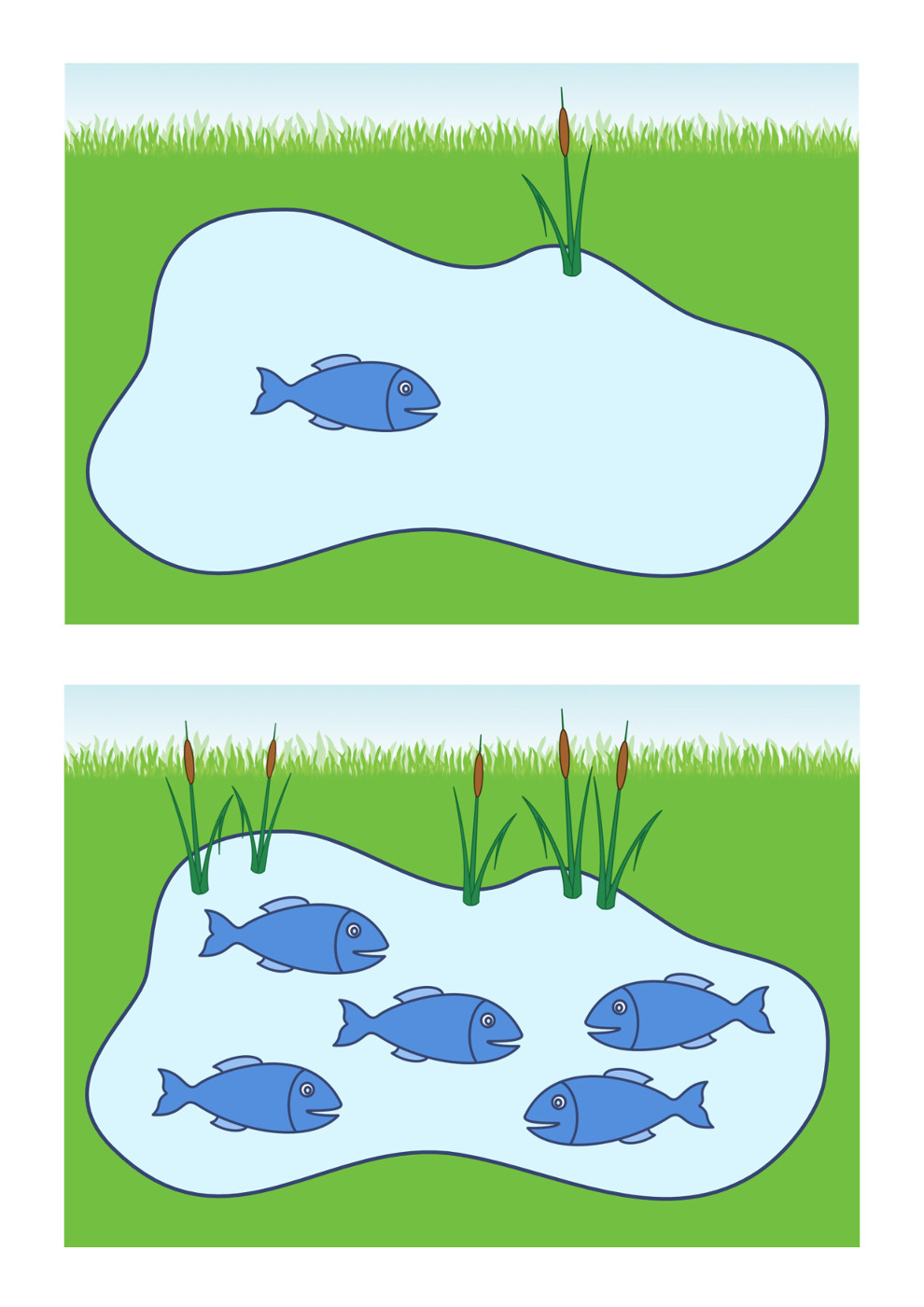 Аппликация «Друзья для рыбки»- Сколько рыбок плавает в озере на картинке? Одна рыбка. Не с кем оной рыбке поиграть. Давай запустим в озеро других рыбок, чтобы наша рыбка не была одна.
Дети прикладывают к изображению озера цветные силуэтные картинки рыбок.
- Сколько рыбок стало? Много. Наклей рыбок.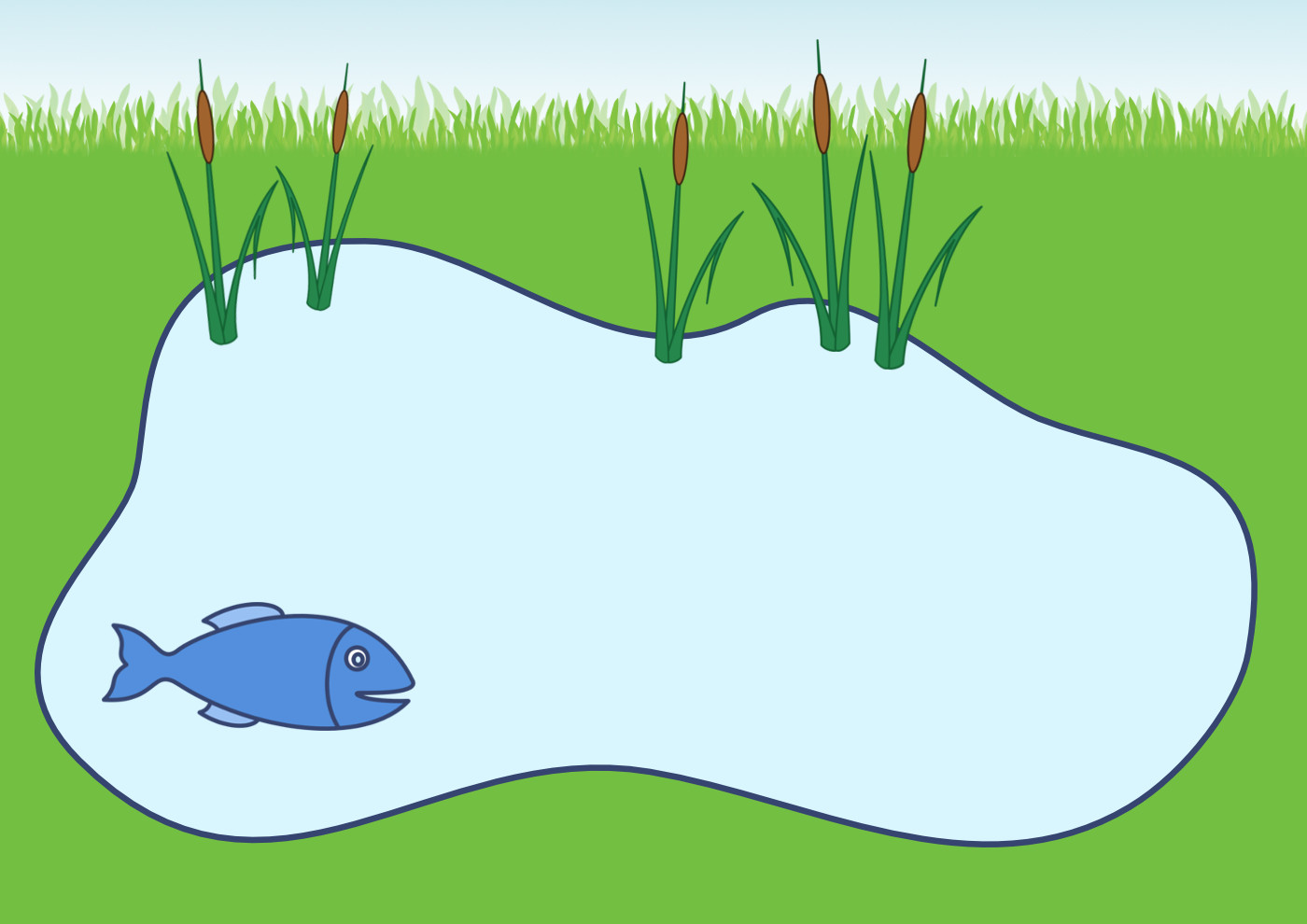 Дидактическая игра с пуговицами «Разные рыбки»- Посмотри, сколько рыбок плавает в аквариуме? Много рыбок. Покажи больших рыбок. Маленьких. Синих. Красных. Зеленых. Желтых. Белых. А теперь разложи пуговицы на рыб подходящего цвета и величины.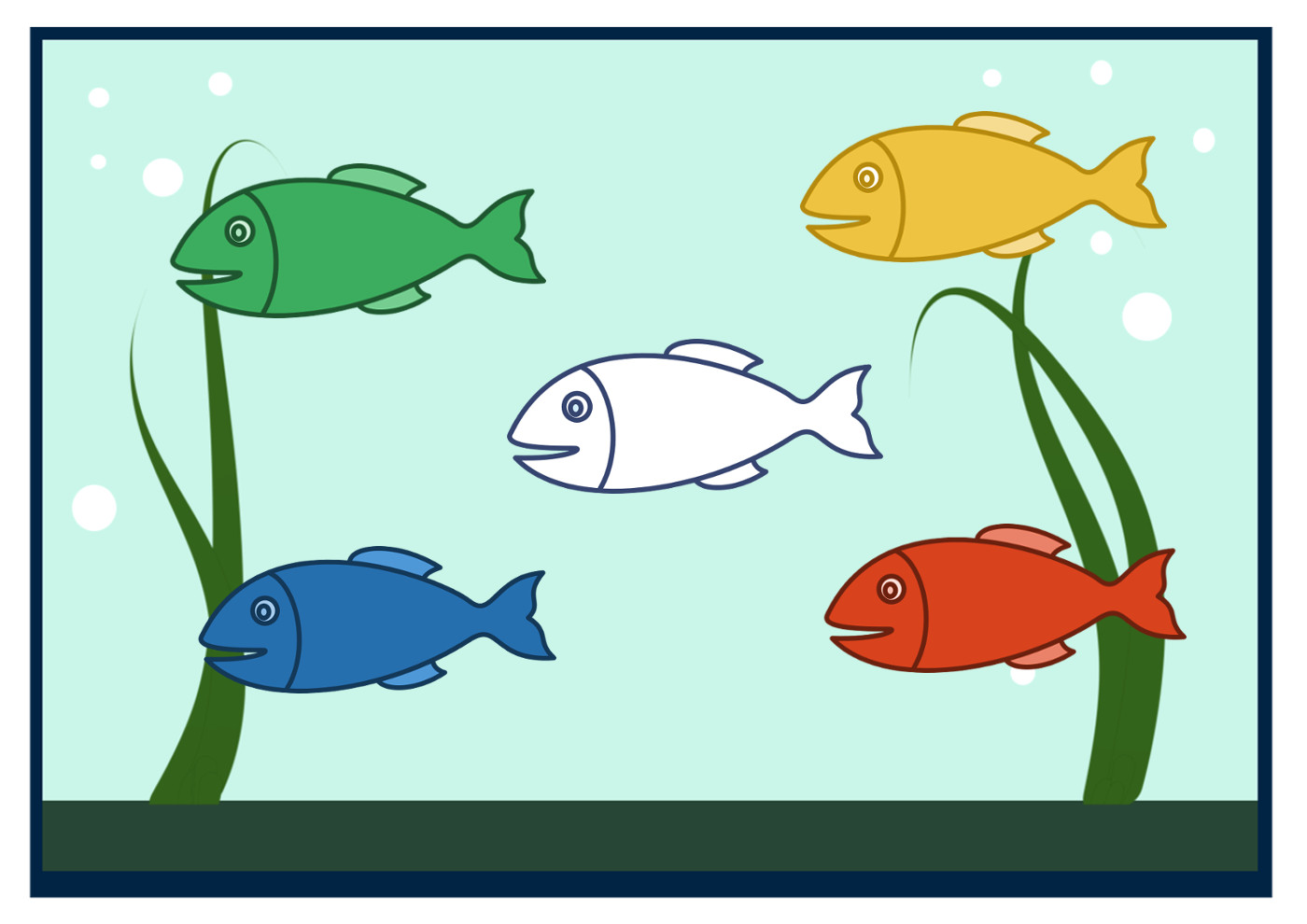 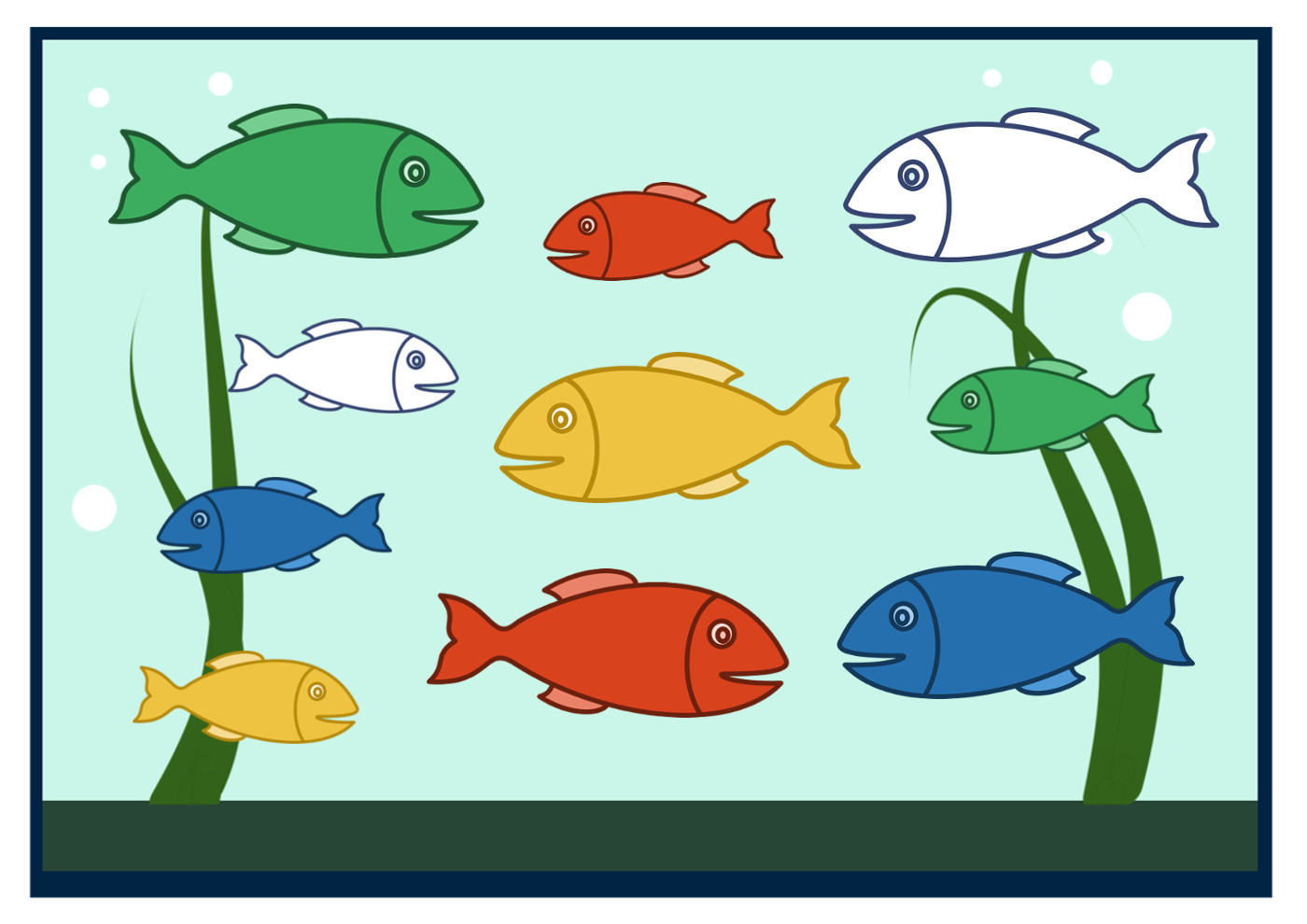 Изобразительная деятельность «Рыбки в аквариуме»- Перед тобой пустой аквариум. Прежде чем запускать в него рыбок, нужно нарисовать в аквариуме траву и камни. 
Зеленым карандашом ребенок рисует  вертикальные линии — траву, а коричневым карандашом рисуют круги в нижней части аквариума — камни.
А теперь можно запускать рыбок. Возьми кусочек пластилина и прямым раскатыванием сделай толстую колбаску. Приложи ее к аквариуму и придави пальцами. Теперь сделаем хвостик: приложи пальчик к краю пластилина и вытяни хвостик, приложи пальчик рядом и вытяни еще хвостик. Палочкой сделай глазик — отверстие в пластилине на другом краю рыбки.Упражнение «Одна или много рыбок?»- В этом озере сколько рыбок? Много. А в этом озере сколько рыбок? Одна. Возьми своих рыбок и пусти поплавать к одной рыбке. Сколько рыбок стало? Стало много рыбок.Пальчиковая игра «Рыбка»Рыбка плавает в водице.
Рыбке весело играть.
(Две ладошки вместе изображают плавательные движения)Рыбка, рыбка, озорница,
Мы хотим тебя поймать.
(Ладони поочередно сжимаются в кулак)Рыбка спинку изогнула,
Крошку хлебную взяла.
(Хватательные движения щепоткой)Рыбка хвостиком вильнула,
Быстро-быстро уплыла.
(Помахать рукой)Артикуляционное упражнение «Рыбка открывает рот»- Покажи, как рыбка ротик открывает и закрывает. Не торопись.Динамическая пауза «Разбудим рыбку»Ночью темень, ночью тишь
Рыбка, рыбка, где ты спишь?
Подойдем мы к ней, разбудим.
И посмотрим, что же будет.Рыба привязана к палочке. Взрослый поднимает рыбку над головой ребенка, ребенок подпрыгивает, пытается достать рыбку.